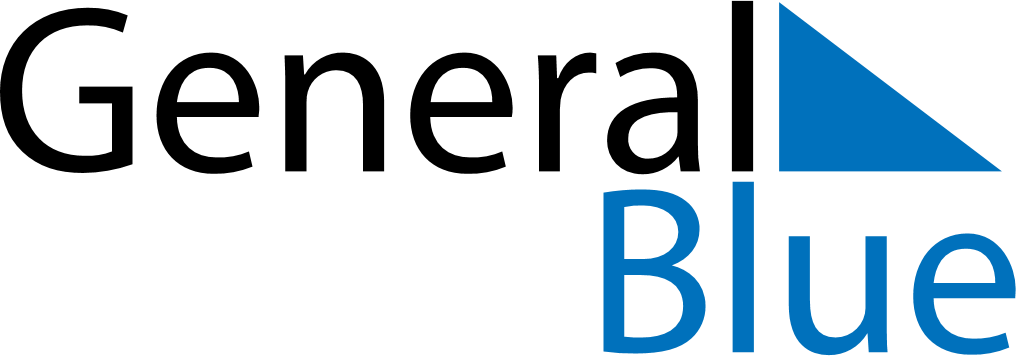 Daily PlannerApril 28, 2019 - May 4, 2019Daily PlannerApril 28, 2019 - May 4, 2019Daily PlannerApril 28, 2019 - May 4, 2019Daily PlannerApril 28, 2019 - May 4, 2019Daily PlannerApril 28, 2019 - May 4, 2019Daily PlannerApril 28, 2019 - May 4, 2019Daily Planner SundayApr 28MondayApr 29TuesdayApr 30WednesdayMay 01ThursdayMay 02 FridayMay 03 SaturdayMay 04MorningAfternoonEvening